Лиса с журавлем подружилась. Даже кумой ему стала, когда у медведицы появился медвежонок.Вот и вздумала однажды лиса угостить журавля, пошла звать его к себе в гости:— Приходи, куманёк, приходи, дорогой! Уж как я тебя угощу!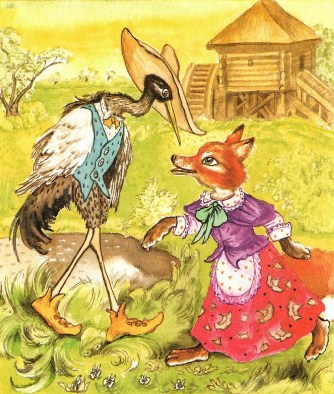 Идёт журавль на званый пир, а лиса наварила манной каши и размазала по тарелке. Подала и угощает:— Покушай, мой голубчик куманек! Сама готовила.Журавль хлоп-хлоп носом, стучал-стучал, ничего не попадает.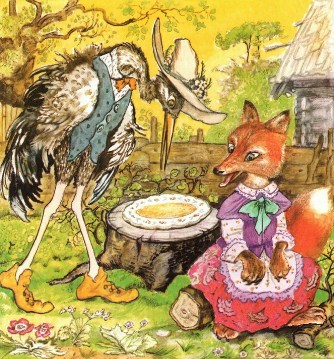 А лисица в это время лижет себе да лижет кашу — так всю сама и слизала. Каша съедена; лисица и говорит:— Не обессудь, любезный кум! Больше угощать нечем!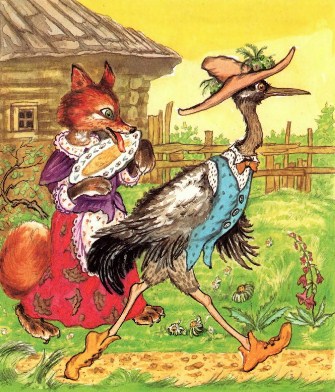 — Спасибо, кума, и на этом! Приходи теперь ко мне в гости.На другой день приходит лиса, а журавль приготовил окрошку, выложил в кувшин с маленьким горлышком, поставил на стол и говорит:— Кушай, кумушка! Правда, больше нечем угощать.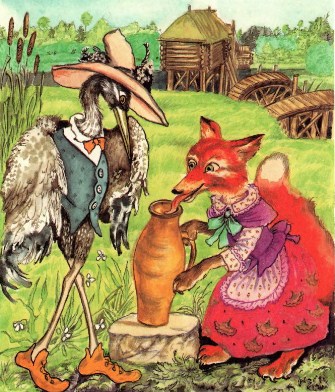 Лисица начала вертеться вокруг кувшина, и так зайдет и этак, и лизнет его и понюхает; всё ничего не достаёт! Не лезет голова в кувшин. А журавль меж тем клюет себе да клюет, пока все поел.— Не обессудь, кума! Больше угощать нечем.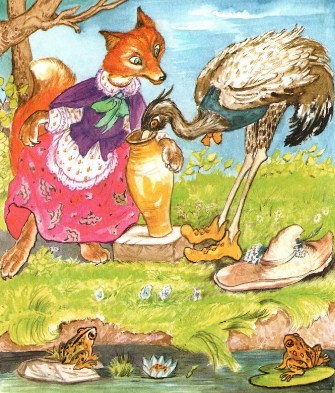 Взяла лису досада: думала, что наесться на целую неделю, а домой пошла, как несолоно хлебала. Как аукнулось, так и откликнулось. С тех пор и дружба у лисы с журавлем врозь.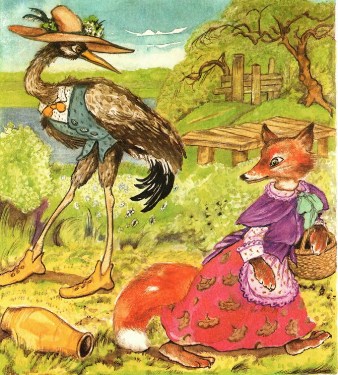 Иллюстрации Л. Зеневич.